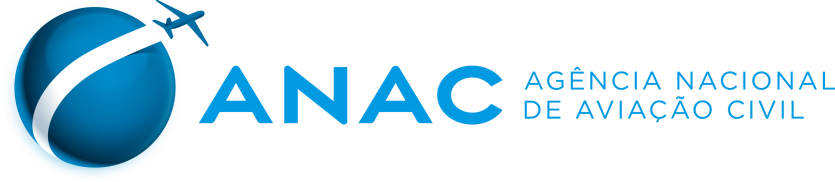 DECLARAÇÃO DA CHEFIA IMEDIATADeclaro, para os devidos fins, que eu   ( nome da chefia imediata)                        , estou ciente de que o(a) servidor (a)                  (nome do servidor)           , ocupante do cargo de                       (nome do cargo)              e lotado (a) na    (nome unidade organizacional)       tem interesse em participar da seleção para Assessor da Delegação Brasileira junto ao Conselho da OACI, e que caso seja indicado (a), será autorizada sua liberação desta unidade organizacional.Data:         /        / 2016(Carimbo e assinatura do titular da Unidade)